DICE-VIC 192nd December, 2019Kinnaird College for Women Lahore successfully organized its First DICE-VIC 2019 on 2nd December 2019. An Inter-Departmental Competition of Innovation Ideas at Kinnaird College for Women Lahore. All departments of Kinnaird College for Women Lahore participated11 Innovative Prototype Projects were presented PeeloLactonoDragon BallsJamoloupeBreeze Veggie PunchChia WafflesAloe BitesBeetroot Mayonnaise and Sause Hordeum BarsAvena pastaVegetable Snack Bar16 Poster were presented at that event.Online Statistical Consultancy Service (OSCOS)Ecofriendly edible water balls from brown algae and calcium chloride to reduce plastic useUtilization of Mango seeds for the production of Biodegradable plastics using Glycerol as a plasticizerPlastic made from grapefruit peel and carbon dioxideBar shampoos- another way to fight pollutionPeel ECOThe Extraction of Gold from E-wasteSubstituting vegetable oils used in toilet soap production with starch (corn and mango seeds).Fabrication of super hydrophobic nano textile via Green NanotechnologySimple, Rapid, and Reliable Detection of Escherichia coli  O26 Using ImmunochromatographyNano-coating Hybrid Insecticidal and lizard Repellent ThermosprayDo the great, use the wasteHighway wind turbineFood Waste Reprocessing Alliance ProjectCoping with water scarcity through recycling and reuseThe Green Tiffin All groups of prototype displayed their projects on 2nd December but only 4 ideas from posters were presented.Inauguration by Mr. Tariq Sarwar Awan: 1st  Entrapenuar Food Technologist and Director All Pakistan Flour Mill AssociationDr Shahbaz Shamsi Director Quality Assurance Punjab HECMrs Nayyar Rubab Senior Creative Manager Eye NetworkPrincipal Dr Rukhsana David Vice Principal Dr Nikhat Khan amongst others were delegates from industry, academia and USAIDJudgesTariq Sarwar Awan Dr Ijaz Director Food & Biotechnology Research Centre PCSIR LahoreMr Rana Awais Founder and Chairman National Alliance for Safe FoodMr Asim Director DeacomDr Sanaullah HOD Food Science and Human Nutrition UVASFollowing are the winning teams of events    1st Position Peelo (Mahnoor Rizwan, Ayesha Khan, Anusheh Tufail)Plastic made from grapefruit peel and carbon dioxide (Fatima butt)2nd Position Lactono (Iqra Elahi, Laiba Noor, Maira Nasir)3rd Position Beetroot Mayonnaise & Sauce (Fajar Sawar, Gul-e-Jannat, Hajra Azeem)News Here is the link for event coverage https://drive.google.com/drive/folders/1gaJhXXMnNfPHZv6QGWcvr5-E8piLmKxi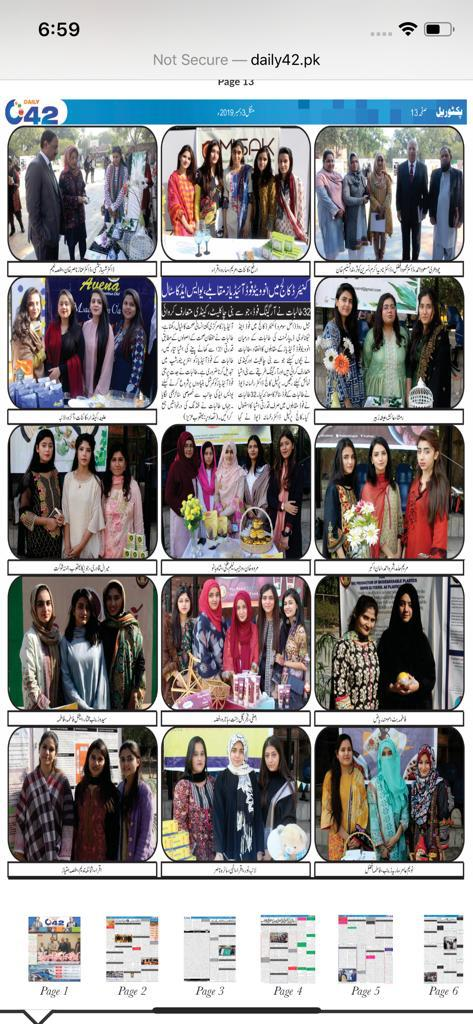 